PLAN MOT DISKRIMINERING OCH KRÄNKANDE BEHANDLINGSYFTE OCH INNEHÅLLSyftet med arbetet mot diskriminering och kränkande behandling är att skydda barn och elever mot kränkningar av deras värdighet. Planens funktion är att förebygga och förhindra att kränkningar förekommer genom att beskriva konkreta åtgärder och ha tydliga rutiner. Planen är en dokumentation av det arbete som bedrivs löpande samt utgångspunkt för uppföljning, utvärdering och utveckling. Planen är därmed en del i det systematiska kvalitetsarbetet. Planen är även ett verktyg att använda sig av då diskriminering, trakasserier eller kränkande behandling uppstår i verksamheten, genom att den beskriver vilken arbetsgång som ska följas i sådana situationer, hur utredningar och åtgärder ska dokumenteras och följas upp.UTVÄRDERING AV ÅTGÄRDER ENLIGT FÖREGÅENDE PLANUtvärderingen av hur åtgärderna i föregående års plan har genomförts är utgångspunkten för den nya planen.Medverkade barn/elever/personal i arbetet och i utvärderingen och upprättande av planen?Ja   Nej 	Om nej, varför?	FRÄMJANDE ARBETEDet främjande arbetet handlar om att stärka de positiva förutsättningarna för likabehandling i verksamheten. Arbetet utgår ifrån skolans övergripande uppdrag att verka för demokratiska värderingar och mänskliga rättigheter. Syftet är att skapa en trygg förskole- och skolmiljö och förstärka respekten för allas lika värde. Arbetet med att främja lika rättigheter och möjligheter riktar sig till alla elever och genomförs utan att det föranleds av något särskilt identifierat problem i verksamheten.Skolans insatserOmrådenKränkande behandlingInkludering utifrån diskrimineringsgrunderna (Kön, könsidentitet eller könsuttryck, etnisk tillhörighet, religion eller annan trosuppfattning, funktionsnedsättning, sexuell läggning och ålder). Trygghet och studieroUNDERSÖKNING AV RISKER Syftet med undersökningen är att upptäcka om det förekommer diskriminering, repressalier, trakasserier och kränkande behandling samt eventuella risker för diskriminering, repressalier, trakasserier och kränkande behandling och andra hinder för enskildas lika rättigheter och möjligheter i verksamheten. De problem- och riskområden som identifieras i verksamheten ligger till grund för planeringen av de åtgärder som ska genomföras. Undersökningen omfattar såväl förekomsten av diskriminering, repressalier, trakasserier och kränkande behandling som en översyn av den egna organisationen på såväl individ-, grupp- och verksamhetsnivå. Områden som berörts i undersökningenKränkande behandlingDiskrimineringsgrunderna (Kön, könsidentitet eller könsuttryck, etnisk tillhörighet, religion eller annan trosuppfattning, funktionsnedsättning, sexuell läggning och ålder).Trygghet och studieroRedovisning av hur periodens undersökning har gått till och hur personalen och eleverna har medverkatEn trygghetsvandring med karta över skolan har genomförts där alla elever i skolan under ledning av elevrådet markerar platser som upplevs som otrygga. Kurator och biträdande rektor analyserar, sammanställer och följer upp resultatet. Enkätsvaren från SKL används för att se vilka risker som kan identifieras. Intervjuer gällande elevers upplevda studiero med två elever i varje klass, varje termin.Redovisning av undersökningens resultat Merparten av elever som fyllde i trygghetskartan upplevde skolan som trygg. Det fanns dock några platser som upplevdes otrygga av en del och några av dem handlade om rasterna, men också när man förflyttade sig i delar av skolan. De platser som utmärkte sig som otrygga var flertalet av kapprummen, matsalen samt idrottshallen/omklädningsrum.De frågor som har fått högst positiv respons i SKL-enkäterna är om eleverna känner sig trygga i skolan, samt om lärarna i skolan hjälper eleverna i skolarbetet om eleverna behöver det. 89% uppger att de känner sig trygga i skolan, vilket är en ökning sedan förra året. Den frågan med lägst upplevd tillfredsställelse gäller elevernas nyfikenhet till att lära sig mer. Intervjuernas resultat visade att det i vissa klasser råder bättre studiero än i andra. Den upplevda studieron skiljde sig bland eleverna och vissa klassammansättningar och berodde även på vilket ämne eleverna syftade på.ANALYS AV RESULTATTrygghetskartaDen tidigare upplevda oron i matsalen kan ha berott på att få i personalen var tillgängliga där. Skolan har erbjudit personalen att äta till ett förmånligt pris vilket har lett till att många fler vuxna äter i matsalen. Detta har haft stor effekt på tryggheten. Problemet med hög ljudvolym kvarstår dock på grund av lokalens utformning. Att kapprum kan upplevas otrygga kan även det bero på bristen på synliga vuxna. Förflyttningar mellan lektioner är i viss utsträckning ett moment som kan upplevas otryggt. Idrottshallen och framförallt omklädningsrum är en speciell miljö, då eleverna ska byta om och duscha tillsammans. Denna plats är problematisk för de vuxna på skolan att ha koll på vad som händer, utan att kränka elevernas integritet. Här är bristen på synliga vuxna ett faktum.SKL-enkätEn orsak till sjunkande resultat kan vara att förutsättningarna för att svara på SKL-enkäten har sett olika ut. En del formuleringar i frågorna kan tolkas olika. Språkförbristningar kan också vara en bidragande orsak. Alla elever fyllde inte i enkäten på samma villkor. Vissa klasser gjorde den tillsammans med sin mentor, andra inte. Att något fler elever upplever att de är trygga i skolan kan bero på ökad personalnärvaro i skolans lokaler då i princip all personal har schemalagd rastvärdstid. För skolans yngre elever har det även funnits vuxenstyrda rastaktiviteter.Resultaten från SKL har återkopplats till respektive klass av mentor och då har eleverna haft möjlighet att komma med förslag på förbättringar. Under höstterminen kommer detta att diskuteras i personalgruppen. Trygghet och studieroDe goda resultaten gällande studiero kan vara ett resultat av arbetet med undervisningsprocessen som pågått under flera år där lärare följer ett tydligt mönster för start, genomförande och avslut av varje lektion. Ordningsreglerna är få men tydliga och det kan också ha gett effekt. Att det råder olika mycket studiero i klasserna kan till exempel bero på elevsammansättningar, antalet elever i undervisningsgruppen och det pedagogiska ledarskapet i klassrummet. I intervjuerna med eleverna framkommer det att de uppskattar tydliga regler och ett konsekvent ledarskap, en elev uttrycker sig på följande sätt: ”Bra på NN lektioner, hen är sträng på ett bra sätt”. På elevrådsmöten har det framkommit att eleverna vill att Unikum uppdateras oftare så att elever, vårdnadhavare och undervisande lärare får aktuell information rörande kunskapsresultaten. FÖREBYGGANDE INSATSERMot bakgrund av föregående års utvärdering, undersökningen och analysen ska de förebyggande och främjade åtgärder som skäligen kan krävas vidtas. Syftet är att avvärja risker för diskriminering, trakasserier och kränkande behandling utifrån identifierade riskfaktorer. De konkreta åtgärder som planeras utgår från den undersökning som gjorts.Konkreta förebyggande insatser utifrån årets undersökningATT UPPTÄCKA, ANMÄLA OCH ÅTGÄRDA DISKRIMINERING, TRAKASSERIER OCH KRÄNKANDE BEHANDLINGSe Utbildningsförvaltningens rutin för anmälan och handläggning av kränkande behandling och definitioner och begrepp ur Allmänna råd (https://insidan.uppsala.se)Rutiner – information till barn, elever och vårdnadshavare om hur de ska anmäla diskriminering, trakasserier och kränkande behandlingOm en elev blir utsatt för kränkande behandling tas kontakt med mentor av elev eller vårdnadshavare. Anmälan om kränkande behandling och trakasserier eller sexuella trakasserier som lämnas av barn, elev eller vårdnadshavare eller motsvarande via www.uppsala.se och http://synpunkterklagomalskola.uppsala.se/ registreras och vidareförmedlas till rektor. Rutiner för personalens respektive chefs skyldighet att anmälaOm en personal på skolan får kännedom om att en elev anser sig ha blivit utsatt för kränkande behandling i samband med verksamheten ska det anmälas till mentor. Mentor anmäler i sin tur ärendet till kurator och rektor. I vissa fall kan även den som får kännedom om kränkningen anmäla direkt till rektor. Rektor anmäler kränkningen till huvudmannen.Rutiner för utredning, åtgärder och dokumentation avseende diskriminering och kränkande behandlingEn utredning som allsidigt belyser vad som hänt och som omfattar både den eller de som kan ha utfört kränkningen och det som har blivit utsatt måste göras. Utredningen ska innehålla en analys av orsakerna till de inträffade och ge tillräcklig information för en bedömning av vilka åtgärder som måste vidtas för att trakasserier eller kräkningar inte ska inträffa igen.Den samlade dokumentationen av alla ärenden i en verksamhet ger en kartbild av hur det ser ut i fråga om kränkningar och trakasserier på den enskilda förskolan eller skolan. Den kunskapen kan sedan användas för att utveckla det förebyggande arbetet och för att identifiera barn och elever som blir utsatta återkommande över en längre tid.Signal om att elev är utsatt för kränkande handling når mentor, undervisande lärare eller annan personal på skolan.Personal, i första hand elevens mentor, skickar anmälan till rektor, eller den rektorn delegerat ansvaret till. Mentor ansvarar för att samtal, åtgärder och uppföljning dokumenteras i anvisat dokument, hittas i G-mappen.Rektor, eller den rektorn delegerat ansvaret till, anmäler till huvudmannen.Ärendet utreds av mentor i samarbete med arbetslag och i vissa fall elevhälsan. Enskilda samtal förs med den som blivit utsatt. Det är då viktigt att eleven känner sig trygg och att eleven känner att personalen tar kränkningen på allvar. Samtal genomförs sedan med den/dem som kränkt.Mentor informerar vårdnadshavare.*Utredningen dokumenteras. Blanketter finns på kommunens intranät som är tillgänglig för samtliga medarbetare.När utredningen är avslutad skickas denna till rektor, eller den rektorn delegerat ansvaret till.Åtgärder följs upp efter en överenskommen tid.Även om kränkningen upphört genomförs efter en tid ytterligare ett eller flera uppföljningssamtal med den utsatte, även detta dokumenteras och skickas in.Skolkurator sammanställer regelbundet anmälningar om kränkande behandling för att kunna upptäcka eventuella mönster och utifrån det tillsammans med elever och personal planera åtgärder.* Information till vårdnadshavare ska ges i samråd med den utsatta eleven. Hänsyn ska ges till kränkningens omfattning samt elevens ålder och mognad.         Rutin när personal har kränkt barn/elever Om elev, förälder eller skolans personal upplever att barn/ungdom kränks av anställda hänvisas ärendet till rektor som omgående utreder saken.Om rektor efter utredning kommer fram till att en kränkande behandling förekommit ska denne kontakta HR Center. Utifrån ärendets art tas det upp för bedömning av eventuella arbetsrättsliga åtgärder.ATT GÖRA PLANEN KÄND - FÖRANKRINGElevernaVid läsårets start informerar mentorer och undervisande lärare om den aktuella planen för diskriminering och kränkande behandling för samtliga elever på skolan. Vårdnadshavarna På föräldramöte i början av läsåret informeras föräldrar om att planen finns och är upprättad. Kort information om innehållet i planen ges under mötet. Planen finns även på skolans hemsida. PersonalenVid läsårets start går all personal igenom planen mot diskriminering och kränkande behandling tillsammans. All personal ska arbeta enligt planen och detta aktivt med eleverna för att göra planen känd.Bilaga 1SKL enkäter mjuka faktorer Västra Stenhagenskolan, lå 17/18.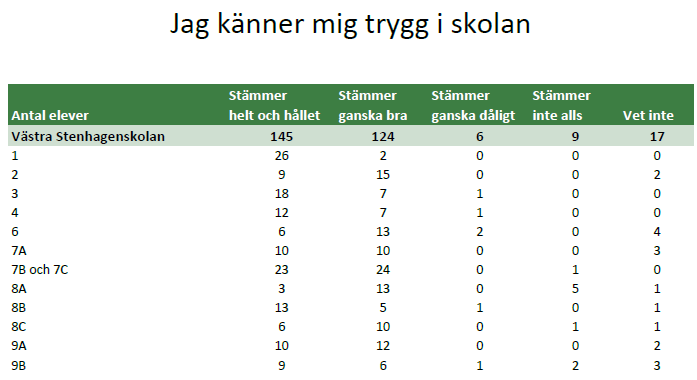 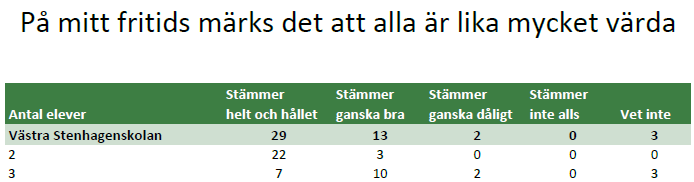 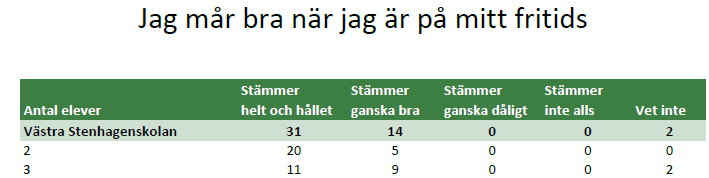 FörskoleklassGrundskolaFritidshemVästra Stenhagenskolan skola fsk-9 och fritidshemAdress: Herrhagsvägen 8, 75267 UppsalaTelefon expedition: 018-7278825e-postadress: erica.dekorostenski@uppsala.sePlanen avser verksamheterna förskoleklass, grundskola 1-9 och fritidshemAnsvarig för planenCamilla Uddman, rektorTel: 018-7270460epost: camilla.uddman@uppsala.sePlanens giltighetstid:2018-08-20- 2019-06-12Föregående periods åtgärderMålet med åtgärden/önskvärd effektEffekt/hur blev detLärare behöver fortlöpande uppdatera elevernas framgång i Unikum, som ska vara skolans kommunikationsväg.Göra nuläget tydligare för eleverna.Enligt SKL-enkäten vt-18 upplever 85% av eleverna att de vet vad som krävs för att uppnå kunskapskraven. Överlämningar av elever som kommer och veta vilka behov de har.Öka tryggheten för eleverna.Överlämningar inför planerad skolstart har fungerat bra. Dock önskvärt att rutinen för mottagande av elever som kommer in senare under terminen ska vara känd för all personal.Fasta placeringar under lektionstid och schemalagda hemklassrum.Ökad trygghet och studiero genom minskad förflyttning under mellan lektioner.I de klassrum där fasta placeringar är genomförbart har det fungerat bra. I intervjusvaren från elever framkommer det att det råder en skillnad i studiero beroende på ämne och pedagog. Det sades också att det blir mer oordning när det är en vikarie.Ökad bemanning och/eller särskilt erfaren personal.Ökad studiero.Skolan har i nuläget 300% spec, vilket är en ökning med 100% under läsåret.Lärarna och EHT är organiserade i lärarlag som diskuterar elevhälsa samt arbetar med att förebygga, utreda och följa upp kränkande behandling.Öka tryggheten och studieron.Effekten har varit positiv, dock har arbetet i vissa lärarlag bitvis stannat av till följd av frånvaro från EHT-representant.Fortsatt arbete i kollegiet och med eleverna kring gemensamma regler och förhållningssätt.Öka tryggheten och stärka värdegrundsarbetet.I SKL-enkäten vt-19 svarar 89% av eleverna på frågan om de känner sig trygga i skolan att det stämmer/stämmer ganska bra. Enligt utvärdering i lärarlagen framkommer att personalens förhållningssätt till skolans gemensamma regler har varierat.Handledning för undervisande lärare, utförs av Konsultativt stöd.Ökad studiero.Positiv effekt för enskilda individer/pedagoger, dock bristfällig effekt på en gemensam värdegrund.Elev- och klassråd behöver utvecklas och deras betydelse lyftas upp.Öka elevernas inflytande i skolan.Punkten behöver fortsätta utvecklas under kommande läsår för senare utvärdering.Ökad personalnärvaro i skolans lokaler, s.k. rastvärdar även bland de äldre eleverna.Öka tryggheten för eleverna.I princip all personal har schemalagd rastvärdstid så att skolans lokaler alltid ska ha personalnärvaro. SKL-enkäten vt-19 svarar 89% av eleverna på frågan om de känner sig trygga i skolan att det stämmer/stämmer ganska bra.Ökad personalnärvaro i matsalen.Öka tryggheten för eleverna.Matabonnemang för personal har gjort att fler i personalen äter i matsalen, vilket ger trygghet.Ökad vuxennärvaro i omklädningsrummen före och efter idrottslektionerna.Öka tryggheten för eleverna.Omklädningsrummen omnämns inte som en otrygg plats i elevintervjuerna, dock i trygghetskartan. Punkten behöver fortsätta utvecklas under kommande läsår för senare utvärdering.Stöd av SSP till specifika elev- och föräldragrupper.Öka tryggheten och stärka värdegrundsarbetet.Rådande samarbete med SSP är mycket uppskattat från personalen som önskar ytterligare samarbete.Insats, områden som berörsVerksamhetsformMål att uppnå/ önskvärd effektAnsvar/personTidsplanUppföljning, när och hurFöreläsningar för elever, t ex HBTQ, antirasism.Område 1-2GrundskolaStärka eleverna och deras medvetenhet om alla människors lika värde.EHTLäsår 18/19Vt-19SKL7Gemensam mentorstid.Område 1-3GrundskolaEtt skolgemensamt värdegrundsarbete.Mentorer och EHTLäsår18/19Vt-19Klassråd/elevråd/matråd.Område 1-3GrundskolaÖka elevernas inflytande i skolan. Skolledning, mentorer, undervisande lärare och skolköketLäsår 18/19Vt-19SKL7Föreläsningar för all personal, t ex lågaffektivt bemötande.Område 1-3Grundskola/fritidshemEtt skolgemensamt förhållningssätt och värdegrundsarbeteAll personalLäsår18/19Vt-19Organiserad rastverksamhet.Område 1-3Grundskola, fritidshemÖka trygghet, relationsbildandeRastvärdarLäsår 18/19LöpandeSKL7Implementering av Planen mot diskriminering och kränkande behandling.Område 1-3Grundskola, fritidshemStärka elevernas uppfattning om skolans värdegrund och deras medvetenhet om alla människors lika värde. Främja, stärka relationer mellan årskurserna och öka tryggheten.All personalLäsår 18/19LöpandeSKL7Samtliga lärare följer ett gemensamt tydligt mönster för start, genomförande och avslut av varje lektion (undervisningsprocessen) Område 3GrundskolaÖkad trygghet och studiero.Undervisande lärareLäsår 18/19LöpandeSamarbete med SSP (skola, socialtjänst och polis). Område 1-3Grundskola/ fritidshemÖkad trygghet. EHTLäsår 18/19LöpandeTrygghetsundersökning utifrån karta.Område 1,3.Grundskola/ fritidshemÖkad trygghet.Elevrådet och mentorer.Läsår 18/19Vt-19Normkritisk vandring. Område 1-3.GrundskolaÖkad trygghet och inkludering.Skolkurator.Läsår 18/19Vt-19Tydlig närvarorapportering vid varje lektion. Område 2, 3.GrundskolaSynliggöra varje elev för ökad trygghet och inkludering.Undervisande lärare.Läsår 18/19Dagligen.InsatsVerksamhetsformMål att uppnå/önskvärd effektAnsvar/person TidsplanUppföljning när och hurLärare behöver fortlöpande uppdatera elevernas framgång i Unikum, som ska vara skolans kommunikationsväg.GrundskolaGöra nuläget tydligare för eleverna.Undervisande lärareLäsåret 17/18Vt-18SKL7Överlämningar av elever som kommer och veta vilka behov de har.GrundskolaÖka tryggheten för eleverna.EHT, mentorLäsåret 17/18Vt-18SKL7Fasta placeringar under lektionstid och schemalagda hemklassrum.GrundskolaÖkad trygghet och studiero genom minskad förflyttning under mellan lektioner. Undervisande lärareLäsåret17/18LöpandeÖkad bemanning och/eller särskilt erfaren personal.GrundskolaÖkad studiero.SkolledningLäsåret 17/18Vt-18Lärarna och EHT är organiserade i lärarlag som diskuterar elevhälsa samt arbetar med att förebygga, utreda och följa upp kränkande behandling. Grundskola/fritidshemÖka tryggheten och studieron.EHT, mentorer, undervisande lärareLäsåret17/18LöpandeFortsatt arbete i kollegiet och med eleverna kring gemensamma regler och förhållningssätt.Grundskola/fritidshemÖka tryggheten och stärka värdegrundsarbetet.All personalLäsåret 17/18Vt-18SKL7Handledning för undervisande lärare, utfös av Konsultativt stöd.GrundskolaÖkad studiero.Undervisande lärareLäsåret 17/18Vt-18Elev- och klassråd behöver utvecklas och deras betydelse lyftas upp.GrundskolaÖka elevernas inflytande i skolan.Skolledning, mentorer, undervisande lärare och skolköketLäsåret 17/18Vt-18SKL7Ökad personalnärvaro i skolans lokaler, s.k. rastvärdar även bland de äldre eleverna.GrundskolaÖka tryggheten för eleverna.All personalLäsåret 17/18Vt-18SKL7Ökad personalnärvaro i matsalen.Grundskola/ fritidshemÖka tryggheten för eleverna.All personalLäsåret 17/18Vt-18SKL7Ökad vuxennärvaro i omklädningsrummen före och efter idrottslektionerna.Grundskola/ fritidshemÖka tryggheten för eleverna.Undervisande lärareLäsåret 17/18Vt-18Stöd av SSP till specifika elev- och föräldragrupper.GrundskolaÖka tryggheten och stärka värdegrundsarbetet.Skolledning, mentorer, vårdnadshavareLäsåret17/18Ht-17